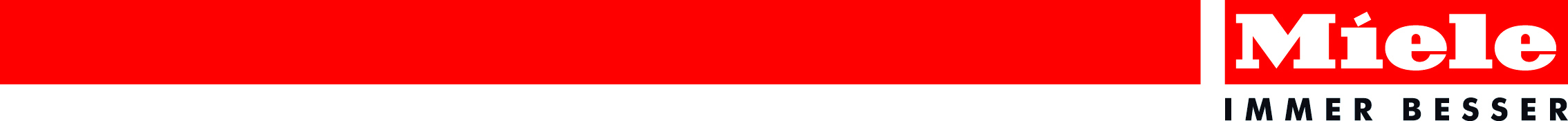 
100 Euro EcoBonus auf A+++ GeräteWaschmaschinen und Trockner:
Miele setzt Preis-Leistungsoffensive fort Wals, 09. Jänner 2017. – Miele hat im September 2016 erstmals Wäschetrockner mit Energieeffizienzklasse A+++ um 1.099 Euro* präsentiert. Darüber hinaus gab es noch 100 Euro EcoBonus auf alle Trockner mit A+++*. Diese Aktion wird nun bis Ende März 2017 verlängert und zudem um zwei hoch attraktive Waschmaschinen (WMB 125 WPS Performance 1.600 und WMF 121 WPS PWash 2.0) und einen Trockner (TCE 635 WP BestFriend) erweitert. 
Trockner mit A+++ mit 100 Euro EcoBonus Bei Wäschetrocknern ist die Energieeffizienzklasse ein zentrales Kaufkriterium – und deshalb bietet Miele die bestmögliche Einstufung A+++ jetzt auch im wichtigen Preissegment ab 1.099 Euro* an, abzüglich des 100 Euro EcoBonus liegt der empfohlene Kassaabholpreis im Aktionszeitraum bei 999 Euro. Wichtig für den Konsumenten ist aber nicht nur der Wert auf dem Energielabel, sondern auch wieviel Strom der Trockner im Alltag tatsächlich benötigt. Eine wichtige Rolle hierbei spielt der Schutz des Wärmetauschers  vor Verflusung. Denn je mehr Flusen sich dort ansammeln, desto länger trocknet das Gerät und desto mehr Energie wird verbraucht. Um dies zu verhindern, setzt Miele in allen T1-Modellen auf die Kombination eines hochwirksamen, leicht zu reinigenden Filtersystems mit einem wartungsfreien Wärmetauscher („EcoDry“ Technologie). Miele Österreich Geschäftsführer, Mag. Martin Melzer: „Dieses System sorgt dafür, dass Flusen erst gar nicht in den Wärmetauscher gelangen und schützt ihn damit so effektiv, dass die Verbrauchswerte die gesamte Lebensdauer hinweg konstant bleiben.“   Erweiterung der Aktion um zusätzliche Modelle
Wie ihre höherpreisigen Schwestermodelle sind die beiden Waschmaschinen mit dem hocheffizienten ProfiEco-Motor ausgestattet, für Energieeffizienzklasse  A+++ und weniger als drei Stunden Laufzeit im Labelprogramm. Das Modell WMF 121 WPS PWash 2.0 unterbietet A+++ sogar um 30 Prozent. Bei den Einstiegsmodellen ist auch das weiterhin exklusive Miele-Feature CapDosing mit an Bord, also die praktische Dosierung von Spezialwaschmitteln oder Weichspüler per Portionskapsel im Einspülkasten. Entsprechendes gilt beim neuen Wärmpepumentrockner TCE 635 WP BestFriend mit A+++ für die Funktion Duft („FragranceDos“). Zu diesem Trocknermodell gibt es im Aktionszeitraum einen Original Steiff Teddy, limited Edition. 
*unverbindlich empfohlener Kassaabholpreis inkl. MwSt.** Der 100 Euro EcoBonus gilt für ausgewählte Waschmaschinen und Wäschetrockner mit der Energieeffizienzklasse A+++. 
Aktion gültig solange der Vorrat reicht, längstens bis 31. März 2017. 

Pressekontakt:Petra UmmenbergerTelefon: 050 800 81551
Petra.ummenberger@miele.atÜber das Unternehmen: 
Miele ist der weltweit führende Anbieter von Premium-Hausgeräten für die Produktbereiche Kochen, Backen, Dampfgaren, Kühlen/Gefrieren, Kaffeezubereitung, Geschirrspülen, Wäsche- sowie Bodenpflege. Hinzu kommen Geschirrspüler, Waschmaschinen und Wäschetrockner für den gewerblichen Einsatz sowie Reinigungs-, Desinfektions- und Sterilisationsgeräte für medizinische Einrichtungen und Laboratorien („Miele Professional“). Das 1899 gegründete Unternehmen unterhält acht Produktionsstandorte in Deutschland sowie je ein Werk in Österreich, Tschechien, China und Rumänien. Der Umsatz betrug im Geschäftsjahr 2015/16 rund 3,71 Milliarden Euro, wovon etwa 70 Prozent außerhalb Deutschlands erzielt werden. In fast 100 Ländern ist Miele mit eigenen Vertriebsgesellschaften oder über Importeure vertreten. Weltweit beschäftigt das in vierter Generation familiengeführte Unternehmen 18.370 Menschen, 10.326 davon in Deutschland. Der Hauptsitz des Unternehmens ist Gütersloh in Westfalen.Die österreichische Tochter des deutschen Familienunternehmens wurde 1955 in Salzburg gegründet. Miele Österreich erreichte 2015 einen Umsatz von € 211,8 Mio. und konnte die Marktführerschaft bei großen Hausgeräten behaupten. Zentrale:
Mielestraße 1, 5071 WalsTel.: 050 800 800E-Mail: info@miele.atwww.miele.atMiele Experience Center:
Vorarlberger Allee 31,1230 WienMielestraße 10, 5071 Wals
Zu diesem Text gibt es ein Foto

Foto 1: Beim Kauf einer ausgewählten Miele Waschmaschine oder eines Miele Wäschetrockners mit der Energieeffizienzklasse A +++ gibt es im Aktionszeitraum einen 100 Euro EcoBonus.**